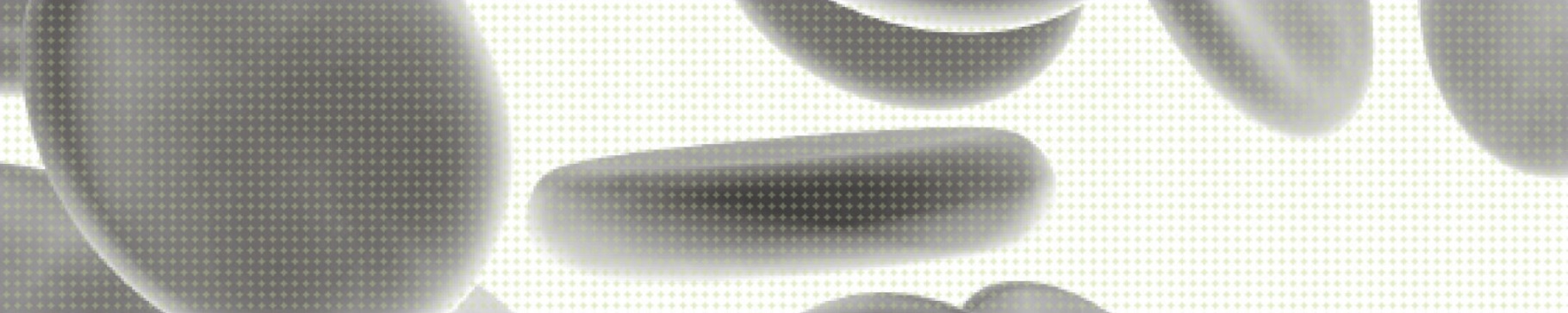 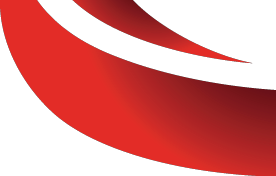 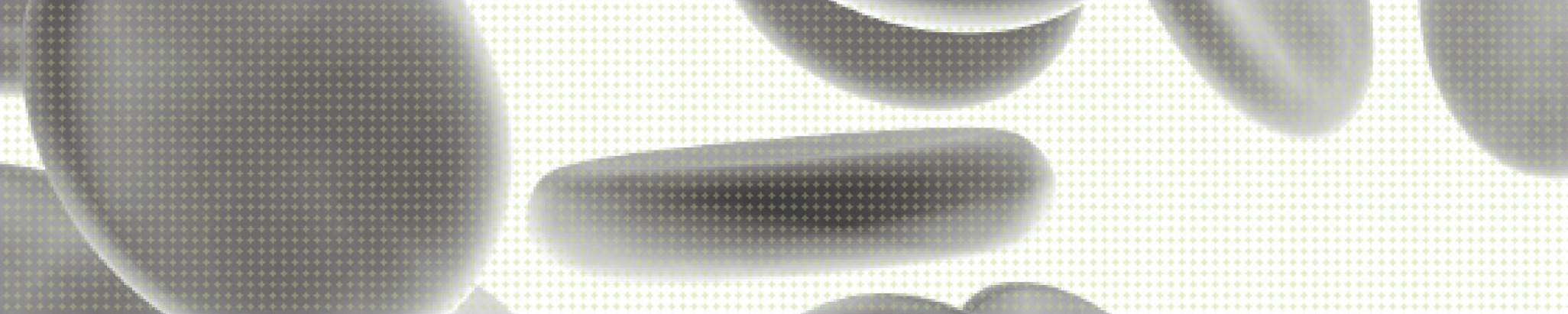 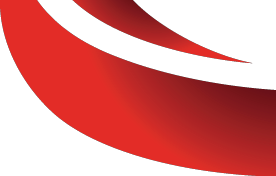 15. SURGICAL TECHNIQUEMeticulous surgical technique is the cornerstone of intraoperative blood conservation(PBM pillar 2).1Key Messages-   Choice of surgical technique or access influences the amount of blood loss and transfusion requirements.2Clinical implications-   Surgical haemostasis options should be considered and utilised where appropriate. Some options include but are not limited to:       Vascular conserving anatomical operative approaches,       Minimally invasive surgery,       Limb exsanguination before the application of a tourniquet,       Use of a surgical tourniquet at correct limb occlusion pressure to enable surgeons towork in a bloodless operative field,       Electrosurgical diathermy and harmonic scalpel techniques (e.g. argon beamcavitational ultrasonic surgical aspirator [CUSA]),       Use of topical haemostatic agents. 1-   Techniques including preventing hypothermia, patient positioning, and cell salvage shouldalso be considered.BackgroundMeticulous surgical technique is the cornerstone of intraoperative blood conservation. Close communication between the surgeon, anaesthetists and other members of the PBM teamis essential to plan the approach, and when needed, adapt the strategy to conditions arising intraoperatively. Minimally invasive arthroplasty has been shown to reduce bleeding, but not to a clinically significant extent and computer-assisted knee arthroplasty shows a greater reductionin surgical intervention but no significant influence on transfusion rate. Nevertheless, such techniques contribute in a multimodal approach to reduction of blood loss and improved patient care.3The haemostat, sealant and adhesive components of the surgical toolbox continue to evolve and enter clinical practice at a rapid rate.3 A controlled study in patients undergoing cardiac surgery has shown that the use of topical haemostatics can result in less blood loss and fewer transfusions.4,5Emergency radiological/surgical interventions to reduce blood lossThe European Society of Anaesthesiology guidelines suggest that endovascular embolisation is a safe alternative to open surgical intervention after failed endoscopic treatment for upper gastrointestinal bleeding; super-selective embolisation as primary therapy for treatment of angiogram positive lower gastrointestinal bleeding; and embolisation as first-line therapy for arterial complications in pancreatitis.6Patient Blood Management Guidelines  |  Companions	45References1.    National Blood Authority. Patient Blood Management Guidelines: Module 2 - Perioperative. Australia 2012.2.    Seeber, P. Shander, A. Basics of Blood Management. Blackwell Publishing, USA, 2007. Chapter 13 pg 174.3.    Bisbe E, Molto L. Pillar 2: Minimising bleeding and blood loss. Best Practice & Research Clinical Anaesthesiology.2013;27:99-110.4.    Spotnitz WD, Burks S. Hemostats, sealants, and adhesives III: a new update as well as cost and regulatory considerations for components of the surgical toolbox. Transfusion 2012;52:2243-55.5.    Nasso G, Piancone F, Bonifazi R, Romano V, Visicchio G et al. Prospective, randomized clinical trial of the FloSeal matrix sealant in cardiac surgery. Ann Thorac Surg. 2009;88: 1520-6.6.    Kozek-Langenecker SA, Afshari A, Albaladejo P, Santullano CA, De Robertis E, et al. Management of severe perioperative bleeding: guidelines from the European Society of Anaesthesiology. Eur J Anaesthesiol. 2013;30:270-382.46	Patient Blood Management Guidelines  |  Companions